 Blåbærbladet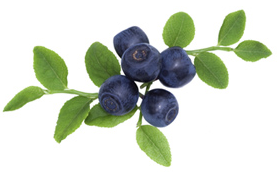                                                 Informasjon fra styret i Søndre Blåbærstien boligsameieNr. 1. 2023Ordinært årsmøte vil bli avholdt onsdag 15. mars kl. 19.00Hvis du har saker du vil ha behandlet på årsmøtet må du sende saken til blabarstien@gmail.com eller Min side - USBL- portalen innen 25. februar.Dersom du sender inn en sak må du formulere et konkret forslag til vedtak Det er bare saker som er nevnt i innkallingen som kan behandles på årsmøtetInnkallingen med vedlegg kommer mellom 8 og 20 dager før årsmøtet på e-post. Dersom du ønsker innkallingen i papirform, må du kontakte styret Etter årsmøtet inviterer styret til øl/brus og snacksBefaring av vinduer og dørerDet blir befaring 16. og 17. februar. Send en epost til noelnes@me.com  hvis du ønsker en vurdering av vinduer og dører hos deg.  Styret gjør oppmerksom på at det gjøres strenge vurderinger for å holde kostnadene nede.Ønsker du å være med i styret? Ta kontakt med valgkomiteen på sms enten til Ellen Larsen mob 95940266 eller Eivind Hoff Elimeri mob 95429517Kartlegging av energibesparende tiltak i sameietSameiet har inngått en kontrakt med Norconsult AS etter å ha mottatt støtte fra ENOVA, for å finne smarte energitiltak for sameiet. Norconsult AS skal gjennomgå boligmassen og gjøre vurderinger av hvilke energibesparende tiltak som kan være aktuelle. De skal også legge fram kostnadsoverslag for de ulike tiltakene. Arbeidet startet opp i januar.En foreløpig rapport vil bli presentert på årsmøtet 15. mars. Medlemmer av styret: Camilla Fossen -styrelederNjål Ølnes- styremedlemRonnie Smith - styremedlemKnut Hjelleset- styremedlemHeidi Olsen - styremedlemAnne Enger - varamedlemØnsker du kontakt med styret kan du sende en e-post til blabarstien@gmail.comDu finner mye nyttig informasjon på hjemmesiden til sameiet: https://blåbærstien.no